To qualify for nomination, candidates need to have 2 years of experience as a Zone Councillor (with one of those years in the last 10 years) and not previously held a position on National Council. Check all sections are complete and email to view@thesmithfamily.com.au or VIEW National Office, GPO Box 10500, Sydney 2001, marking the envelope ‘Confidential’, to arrive no later than 4.30 on Monday, 15 August 2023.Section 1 – To be completed by the ProposerSection 2 – To be completed by a Club Committee MemberSection 3 – About the Candidate (completed by the Proposer, or Candidate)Declaration by Candidate:  I agree to accept nomination for the VIEW National Council for the period 1 January 2024 – 31 December 2025.Section 4 – Pen Portrait of the Candidate (completed by the Candidate)Note: In the event of a ballot, the information below will be forwarded to  Club Committee members in the Area   so that all candidates have an equal opportunity to present themselves and their interests.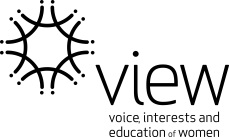 Nomination Form - National Councillor Term of Office:  1 January 2024 – 31 December 2025I,(name of Proposer) (name of Proposer) wish to nominatewish to nominatewish to nominatewish to nominatewish to nominatewish to nominatewish to nominatewish to nominate(name of Candidate) (name of Candidate) (name of Candidate) for the position of National Councillor for Areafor the position of National Councillor for Areafor the position of National Councillor for Areafor 2024-25for 2024-25for 2024-25for 2024-25Signed:Signed:(Proposer)Date:Date:I,(name of member)(name of member)(name of member)as a committee member ofas a committee member ofas a committee member ofVIEW Clubconfirm that the candidate is a current financial VIEW Member.confirm that the candidate is a current financial VIEW Member.confirm that the candidate is a current financial VIEW Member.confirm that the candidate is a current financial VIEW Member.confirm that the candidate is a current financial VIEW Member.confirm that the candidate is a current financial VIEW Member.confirm that the candidate is a current financial VIEW Member.Signed:Signed:(Proposer)(Proposer)Date:Date:Candidates Name:Candidates Name:Address:Suburb:State:Postcode:Phone:Home:Home:Mobile:Mobile:Email:Primary Club:Signed:(Candidate)Date:Previous VIEW Club Committee Positions Held:Dates:Previous Zone Councillor Position(s) Held:Dates:Other Community Roles Held:Dates:Statement by Candidate: What I would bring to the senior leadership role of National Councillor.